Using this TemplateThe following template can be used to help your organization develop a written Underground Storage Tank Management Program. This template cannot be used as is – you must customize the template to meet the needs of your organization. We have made this template easy for you to customize by adding visual prompts that identify where your input is needed. These are identified by yellow highlighted, red text in the template. You may also change any type of the text in the template to meet your organization’s needs – for example, department names, job titles and listed responsibilities and procedures. Example: <Company Name>Underground Storage Tank Management ProgrambecomesXYZ CompanyUnderground Storage Tank Management ProgramTo remove the colored highlighting from your text, left click and drag your mouse over the yellow text and click on the highlighter button from the font menu. To change the font color to black, select the text and click on the font color button.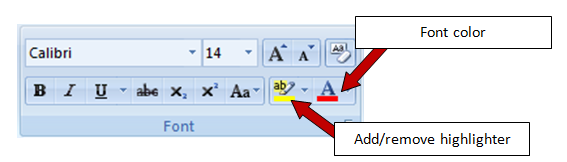 To aid you in understanding the need to customize your program, several “Check Your Understanding” text boxes are also included throughout the template. After reading the information in the text box and adding the required information into the template, you may simply right click on the cross arrow box and select “cut.”<Company Name>Underground Storage Tank Management ProgramPurposeThe purpose of <Company Name’s> Underground Storage Tank (UST) Management Program is to increase the health and safety of employees, customers and community by minimizing exposure to UST contents. ScopeThis Program applies to all locations with a UST owned or leased by <Company Name>. The Program outlines <Company Name's> response to reports, maintenance standards and employee communications. All employees are required to follow the procedures outlined in this Program. Any deviations from this Program must be immediately brought to the attention of the Program Administrator.Program ResponsibilitiesManagement. <Company Name> is responsible for providing the tools and resources necessary to implement this program, and for ensuring that the provisions in this program are being followed by the Program Administrator. Program Administrator. The Program Administrator is responsible for the following:Maintaining current list of USTs (Appendix A)Addressing UST concerns and issues from employees, management and the publicCoordinating annual UST assessments Facilitating UST operator/contractor training, compliance and tank fillingNotifying regulatory agency when there is a release/leak of a regulated substanceEnsuring all departments have access to the ProgramScheduling employee training and ensuring new hires receive reporting instructionsPeriodically reviewing the Program and updating as neededMaintenance. All <Company Name> Maintenance and filling employees will:Attend UST Management Program trainingFollow all UST Management Program requirementsPerform monthly and annual UST assessmentsEmployees. All <Company Name> employees will:Avoid smoking or open flames near USTs on company propertyReport UST concerns to their supervisor, management or Program AdministratorReport spills or leaks immediately UST AssessmentsThe Program Administrator will coordinate assessment of all USTs maintained by <Company Name>. Walk-throughs assessment will include:MONTHLYEvaluating spill prevention and release detection equipmentEnsuring the appropriate supplies are available for cleaning up spills and overfillsChecking area for corrosionConfirming hoses, nozzles and breakaways are in good working conditionANNUALLYChecking containment sumps for damage and leaksRemoving liquid in contained sumps Results of the assessments will be recorded in the form located in Appendix B. If any problems are found during the inspection, the Program Administrator will arrange for corrective actions as soon as feasible to reduce the likelihood of a release. UST ReportingAll employees should report UST concerns to their supervisor, manager or the Program Administrator. The individual receiving the UST concern will document it using the UST Report Form in Appendix C, and forward this form to the Program Administrator within 24 hours. The Program Administrator will interview the person reporting a concern to gather as much information as possible. All personal information will remain confidential. All documents related to UST concerns will be retained on file with the Program Administrator. Confidentiality concerns should be reported to the Program Administrator or to the Human Resources Manager.UST InvestigationsAll reported UST concerns will be investigated by the Program Administrator and documented using the Investigation Form in Appendix D. All investigations will include a system inspection to ensure that acceptable containment and closure is being maintained, and that the condition of the UST and pipes is isolated and poses no release threat. The filling and maintenance patterns will be assessed and other possible factors will be investigated. The Program Administrator will use the resources at https://www.epa.gov/ust/resources-ust-owners-and-operators to guide each of these assessments.If the Program Administrator determines there is a need for testing based on interviews and visual inspection, it will be performed by: <Outside Testing Vendor, Address, Phone Number>. UST EmergenciesIf an UST emergency occurs and an evacuation is necessary to protect employees and visitors, we will follow <Company Name’s> Emergency Action Plan. If a release/spill occurs that is greater than can be contained with the onsite spill kit – CALL 911 immediately and report the release to your supervisor immediately. Incidental Surface Release/Overfill:Take immediate action to prevent the release of more material Use the emergency shutoff switch to stop the flow (Know where your emergency shutoff switch is located!) Turn off the power to any equipment associated with or near the release If any fire, explosion, or vapor potential exists, do not endanger yourself or others - Call 911Contain the release using the spill kitReport the release to the Program Administrator within 4 hoursReportable Quantity Release:If hazardous materials are released in a quantity equal to or greater than 5 gallons, or enough to cause a sheen on nearby surface water, contact 911 and the Program Administrator immediately at 555-555-5555.The Program Administrator will contact the necessary regulatory authorities. <State Regulator Name><Emergency Contact Phone Number><Federal Regulator Name><Emergency Contact Phone Number>UST Corrosion Protection Inspection<Company Name> will hire a qualified testing company to perform all corrosion protection inspections.Every 60 days, systems with impressed current cathodic protection will be inspected to ensure the equipment is running properly.Every 3 years, systems with all other types of cathodic protection will be inspected for proper operation.<Testing Company Name><Testing Company Address><Testing Company Phone Number>All inspection reports and testing data will be maintained by the Program Administrator for the lifetime of the tank. Any issues identified during these inspections will be remedied by the Program Administrator and all remedial actions will be recorded. UST Tank Filling<Company Name> contracts with <Outside Supplier> to supply all materials and perform tank filling. To avoid overfilling our USTs, the Program Administrator will ensure that the following measures are in place during each filling:An overfill alarm is activated when the tank is 90% fullThe alarm is not tampered withThe overfill alarm annunciates with both an audible sound and a flashing lightFilling stops when the alarm sounds or light flashesUST ClosuresPermanent Closure <Company Name> does not allow permanently closed UST to remain in the ground at any time. The following procedures will be followed when permanently closing a UST.Notify EPA Region Office and any other appropriate regulatory agency 30 days prior to closureContract with <Cleanup Company Name> to remove all liquids and sludgeContract with < Tank Removal Company Name> to remove the tankContact <Sampling Company Name> to perform all required soil sampling to document a “clean closure”If evidence of any release is observed, contact appropriate regulatory agency within 24 hoursContract with < Remediation Company Name> to remove any contaminated soilThe Program Administrator will contact the EPA Regional Office to receive a “clean closure” letterThe Program Administrator will maintain all removal documents indefinitelyTemporary ClosureThe following procedures will be followed when temporarily closing (12 months or less) a UST:Maintain all corrosion protection and release detection systemsIf UST will be empty for more than 3 months, open vent lines and cap all other lines, pumps and ancillary equipmentUST Program Communication<Company Name> has created a procedure for communicating with employees and contractors regarding UST issues in a prompt and consistent manner.General Information. Information on the UST Management Program, how to report UST concerns, UST safety information, and emergency contact information will be communicated annually to employees. All new employees will also be provided with this information within the first week of employment.UST Program TrainingThe Program Administrator will perform annual and periodic training sessions as part of the UST Management Program. Maintenance, filling, safety and security personnel will receive training on aspects of the Program relevant to their job function. Training will consist of the following:Annual assessmentsReporting of UST issuesUST investigation participationUST emergenciesEmergency contact informationAll training will be recorded in the Employee Training Record located in Appendix E. Periodic Program ReviewThe UST Management Program will be reviewed annually by the Program Administrator. This review will address:Changes to tanks Changes in operations Maintenance proceduresChanges in contractorsProgram prioritiesThe annual review will be submitted to senior management using the form in Appendix F. Record Retention<Company Name> will maintain UST Maintenance Program training records for <3> years. All other program records will be kept as indicated within the program by the Program Administrator. Appendix A – USTs Owned & Operated Listing Name of Individual Completing Form: _____________________________________________________Title of Individual Completing Form: _______________________________________________________Appendix B – UST Assessment ChecklistAppendix C – UST Reporting Form UST Reporting FormEmployee name _______________________________________ Date __________________Facility name ________________________ Address _________________________________Site/Location __________________________________ Phone _________________________Completed by _______________________ Title ______________ Phone _________________What is the nature of the problem?Where is the problem observed (in one or more locations)?When was the problem first ovserved? When does it occur or when is it the worst (time of day, day of week, related to certain activities/events)?Other comments:Appendix D – UST Investigation Form UST Investigation FormFacility Name ______________________________ Address __________________________________ Reporting Employee Name __________________________________ Phone _____________________UST Location _______________________________________________ Interview By _________________________ Date __________________EventProblems/concerns noticed?Was the tank being filled or is there visible spill or overfill?Have other people noticed this problem? Yes_____ No_____. If yes, what are their names and locations?Has any maintenance been completed that would have caused this problem? Are there any of the following? (Check all that apply)Timing PatternsWhen did the problems start? ____________________________________________________________Other patterns (explain)________________________________________________________________________________________________________________________________________________________________________Have you noticed any particular events/activities, weather conditions, maintenance or other things that tend to occur around the same time or right before the suspected problem?Additional InformationAny observations about the site conditions that need attention or help explain the concern?Appendix E – Employee Training RecordThis is to certify that the undersigned received training on the <Company Name> UST Management Program. Appendix F – Annual Evaluation ReportDisclaimer. This sample safety program template cannot be used as is. You must customize the template to meet the needs of your organization. EMC does not guarantee that this template is or can be relied on for compliance with any law or regulation, assurance against preventable losses, or freedom from legal liability. We make no representations or warranties of any kind whatsoever, either express or implied, in connection with the use of this template. EMC will not be liable for your use of the template as customized by you. All safety programs and policies, including this template and the information you supply to complete it, should be reviewed by your legal counsel and/or risk management staff. Check Your Understanding. The federal government regulates the use and operation of USTs. As of October 13, 2018, owners and operators of these tanks must conduct walkthrough inspections at their UST facility. By being proactive in the process and enforcing monthly assessments in your management program, you are protecting your site while also complying with federal regulations. DESCRIPTION OF UNDERGROUND STORAGE TANKSLocation: Date:DESCRIPTION OF UNDERGROUND STORAGE TANKSLocation: Date:DESCRIPTION OF UNDERGROUND STORAGE TANKSLocation: Date:DESCRIPTION OF UNDERGROUND STORAGE TANKSLocation: Date:DESCRIPTION OF UNDERGROUND STORAGE TANKSLocation: Date:DESCRIPTION OF UNDERGROUND STORAGE TANKSLocation: Date:Tank identification number(s)Tank No.Tank No.Tank No.Tank No.Tank No.1. Status of tank (check only one)Currently in useTemporarily closed☐
☐☐
☐☐
☐☐
☐☐
☐2. Date of installation (month/year)3. Estimated total capacity (gallons)4. Tank attributes (check all that apply) Asphalt-coated or bare steelCathodically-protected steel (impressed current)Cathodically-protected steel (sacrificial anodes)Coated and cathodically-protected steel (impressed current)Coated and cathodically-protected steel(sacrificial anodes)Composite(steel clad with noncorrodible material)ConcreteFiberglass-reinforced plasticNoncorrodible tank jacketLined interiorExcavation linerDouble-walledManifoldedCompartmentalizedField-constructedUnknownCheck box if tank has ever been repairedOther, specify here☐
☐☐
☐
☐
☐☐
☐☐
☐☐
☐☐
☐☐
☐☐_________☐
☐☐
☐
☐
☐☐
☐☐
☐☐
☐☐
☐☐
☐☐_________☐
☐☐
☐
☐
☐☐
☐☐
☐☐
☐☐
☐☐
☐☐_________☐
☐☐
☐
☐
☐☐
☐☐
☐☐
☐☐
☐☐
☐☐_________☐
☐☐
☐
☐
☐☐
☐☐
☐☐
☐☐
☐☐
☐☐_________5. Overfill protection installed (check all that apply)Automatic shutoffFlow restrictorHigh-level alarmOther, specify here☐☐
☐_________☐☐
☐_________☐☐
☐_________☐☐
☐_________☐☐
☐_________6. Spill prevention installedDouble-walledOther☐☐☐
☐☐
☐☐
☐☐
☐7. Piping attributes (check all that apply)Bare steelGalvanized steelFiberglass-reinforced plasticFlexible plasticCopperCathodically-protected (impressed current)Cathodically-protected (sacrificial anodes)Double-walledSecondary containmentAirport hydrant pipingUnknownOther, specify here☐
☐
☐
☐
☐
☐
☐☐
☐☐
☐_________☐
☐
☐
☐
☐
☐
☐☐
☐☐
☐_________☐
☐
☐
☐
☐
☐
☐☐
☐☐
☐_________☐
☐
☐
☐
☐
☐
☐☐
☐☐
☐_________☐
☐
☐
☐
☐
☐
☐☐
☐☐
☐_________8. Piping delivery type (check all that apply) Safe suction (no valve at tank)U.S. suction (valve at tank)PressureGravity feed☐
☐☐☐☐
☐☐☐☐
☐☐☐☐
☐☐☐☐
☐☐☐9. Substance currently stored (or last stored in the case of closed tanks) (check all that apply)Gasoline (containing ≤ 10% ethanol)DieselBiodieselKeroseneHeating oilUsed oilGasoline containing >10% ethanol (specify amount of ethanol)Diesel containing >20% biodiesel (specify amount of biodiesel)Other, specify here☐
☐☐☐☐☐___________________________☐
☐☐☐☐☐___________________________☐
☐☐☐☐☐___________________________☐
☐☐☐☐☐___________________________☐
☐☐☐☐☐___________________________Hazardous substanceCERCLA name Or CAS number☐_________☐_________☐_________☐_________☐_________Mixture of substancesPlease specify substances here☐_________☐_________☐_________☐_________☐_________10. Release detection (check all that apply) Manual tank gaugingTank tightness testingInventory controlAutomatic tank gaugingVapor monitoringGroundwater monitoringInterstitial monitoring (required for new or replaced tanks or piping)Statistical inventory reconciliationAutomatic line leak detectorsLine tightness testingNo release detection required (such as some types of suction piping)Other method allowed by implementing agencyOther, specify here☐
☐☐☐☐☐☐
☐☐☐☐☐_________☐
☐☐☐☐☐☐
☐☐☐☐☐_________☐
☐☐☐☐☐☐
☐☐☐☐☐_________☐
☐☐☐☐☐☐
☐☐☐☐☐_________☐
☐☐☐☐☐☐
☐☐☐☐☐_________Facility NameFacility NameFacility NameFacility ID #Facility ID #Facility ID #Facility ID #Facility ID #Release Detection For TanksRelease Detection For TanksRelease Detection For TanksRelease Detection For TanksTank 1Tank 2Tank 3Tank 4Automatic tank gauging (ATG) systemAutomatic tank gauging (ATG) systemAutomatic tank gauging (ATG) systemInterstitial monitoring (with secondary containment)Interstitial monitoring (with secondary containment)Interstitial monitoring (with secondary containment)Statistical inventory reconciliation (SIR)Statistical inventory reconciliation (SIR)Statistical inventory reconciliation (SIR)Continuous in-tank leak detection (CITLD)Continuous in-tank leak detection (CITLD)Continuous in-tank leak detection (CITLD)Vapor monitoringVapor monitoringVapor monitoringGroundwater monitoringGroundwater monitoringGroundwater monitoringManual tank gauging onlyManual tank gauging onlyManual tank gauging onlyOther release detection method (please specify)Other release detection method (please specify)Other release detection method (please specify)Release Detection For Pressurized PipingRelease Detection For Pressurized PipingRelease Detection For Pressurized PipingRelease Detection For Pressurized PipingRelease Detection For Pressurized PipingRelease Detection For Pressurized PipingRelease Detection For Pressurized PipingRelease Detection For Pressurized PipingA(Automatic Line Leak Detectors)A(Automatic Line Leak Detectors)Automatic flow restrictorAutomatic flow restrictorA(Automatic Line Leak Detectors)A(Automatic Line Leak Detectors)Automatic shutoff deviceAutomatic shutoff deviceA(Automatic Line Leak Detectors)A(Automatic Line Leak Detectors)Audible or visual alarmAudible or visual alarmBBAnnual line tightness testAnnual line tightness testBBMonthly monitoring1Monthly monitoring11. Monthly monitoring for piping includes interstitial monitoring, vapor monitoring, groundwater monitoring, SIR, and CITLD.1. Monthly monitoring for piping includes interstitial monitoring, vapor monitoring, groundwater monitoring, SIR, and CITLD.1. Monthly monitoring for piping includes interstitial monitoring, vapor monitoring, groundwater monitoring, SIR, and CITLD.1. Monthly monitoring for piping includes interstitial monitoring, vapor monitoring, groundwater monitoring, SIR, and CITLD.1. Monthly monitoring for piping includes interstitial monitoring, vapor monitoring, groundwater monitoring, SIR, and CITLD.1. Monthly monitoring for piping includes interstitial monitoring, vapor monitoring, groundwater monitoring, SIR, and CITLD.1. Monthly monitoring for piping includes interstitial monitoring, vapor monitoring, groundwater monitoring, SIR, and CITLD.1. Monthly monitoring for piping includes interstitial monitoring, vapor monitoring, groundwater monitoring, SIR, and CITLD.Release Detection For Suction PipingRelease Detection For Suction PipingRelease Detection For Suction PipingRelease Detection For Suction PipingRelease Detection For Suction PipingRelease Detection For Suction PipingRelease Detection For Suction PipingRelease Detection For Suction PipingLine tightness testing every three yearsLine tightness testing every three yearsLine tightness testing every three yearsMonthly monitoring1Monthly monitoring1Monthly monitoring1No release detection (safe suction)2No release detection (safe suction)2No release detection (safe suction)21. Monthly monitoring for piping includes interstitial monitoring, vapor monitoring, groundwater monitoring, and other accepted methods (such as SIR and electronic line leak detectors).2. No release detection required only if it can be verified that you have a safe suction piping system with the following characteristics: only one check valve per line located directly below the dispenser; piping sloping back to the tank; and system must operate under atmospheric pressure.1. Monthly monitoring for piping includes interstitial monitoring, vapor monitoring, groundwater monitoring, and other accepted methods (such as SIR and electronic line leak detectors).2. No release detection required only if it can be verified that you have a safe suction piping system with the following characteristics: only one check valve per line located directly below the dispenser; piping sloping back to the tank; and system must operate under atmospheric pressure.1. Monthly monitoring for piping includes interstitial monitoring, vapor monitoring, groundwater monitoring, and other accepted methods (such as SIR and electronic line leak detectors).2. No release detection required only if it can be verified that you have a safe suction piping system with the following characteristics: only one check valve per line located directly below the dispenser; piping sloping back to the tank; and system must operate under atmospheric pressure.1. Monthly monitoring for piping includes interstitial monitoring, vapor monitoring, groundwater monitoring, and other accepted methods (such as SIR and electronic line leak detectors).2. No release detection required only if it can be verified that you have a safe suction piping system with the following characteristics: only one check valve per line located directly below the dispenser; piping sloping back to the tank; and system must operate under atmospheric pressure.1. Monthly monitoring for piping includes interstitial monitoring, vapor monitoring, groundwater monitoring, and other accepted methods (such as SIR and electronic line leak detectors).2. No release detection required only if it can be verified that you have a safe suction piping system with the following characteristics: only one check valve per line located directly below the dispenser; piping sloping back to the tank; and system must operate under atmospheric pressure.1. Monthly monitoring for piping includes interstitial monitoring, vapor monitoring, groundwater monitoring, and other accepted methods (such as SIR and electronic line leak detectors).2. No release detection required only if it can be verified that you have a safe suction piping system with the following characteristics: only one check valve per line located directly below the dispenser; piping sloping back to the tank; and system must operate under atmospheric pressure.1. Monthly monitoring for piping includes interstitial monitoring, vapor monitoring, groundwater monitoring, and other accepted methods (such as SIR and electronic line leak detectors).2. No release detection required only if it can be verified that you have a safe suction piping system with the following characteristics: only one check valve per line located directly below the dispenser; piping sloping back to the tank; and system must operate under atmospheric pressure.1. Monthly monitoring for piping includes interstitial monitoring, vapor monitoring, groundwater monitoring, and other accepted methods (such as SIR and electronic line leak detectors).2. No release detection required only if it can be verified that you have a safe suction piping system with the following characteristics: only one check valve per line located directly below the dispenser; piping sloping back to the tank; and system must operate under atmospheric pressure.Spill And Overfill Protection Spill And Overfill Protection Spill And Overfill Protection Spill And Overfill Protection Spill And Overfill Protection Spill And Overfill Protection Spill And Overfill Protection Spill And Overfill Protection Spill catchment basin or spill bucket (check for each tank)Spill catchment basin or spill bucket (check for each tank)Spill catchment basin or spill bucket (check for each tank)Automatic shutoff deviceAutomatic shutoff deviceAutomatic shutoff deviceOverfill alarmOverfill alarmOverfill alarmCorrosion Protection for TanksCorrosion Protection for TanksCorrosion Protection for TanksCorrosion Protection for TanksCorrosion Protection for TanksCorrosion Protection for TanksCorrosion Protection for TanksCorrosion Protection for TanksCoated and cathodically-protected steelCoated and cathodically-protected steelCoated and cathodically-protected steelNoncorrodible material (such as fiberglass-reinforced plastic)Noncorrodible material (such as fiberglass-reinforced plastic)Noncorrodible material (such as fiberglass-reinforced plastic)Steel jacketed or clad with noncorrodible materialSteel jacketed or clad with noncorrodible materialSteel jacketed or clad with noncorrodible materialCathodically-protected non-coated steelCathodically-protected non-coated steelCathodically-protected non-coated steelInternally lined tankInternally lined tankInternally lined tankOther method (please specify)Other method (please specify)Other method (please specify)Corrosion Protection For PipingCorrosion Protection For PipingCorrosion Protection For PipingCorrosion Protection For PipingCorrosion Protection For PipingCorrosion Protection For PipingCorrosion Protection For PipingCorrosion Protection For PipingCoated and cathodically-protected steelCoated and cathodically-protected steelCoated and cathodically-protected steelNoncorrodible material (such as fiberglass-reinforced plastic or flexible plastic)Noncorrodible material (such as fiberglass-reinforced plastic or flexible plastic)Noncorrodible material (such as fiberglass-reinforced plastic or flexible plastic)Cathodically-protected non-coated metalCathodically-protected non-coated metalCathodically-protected non-coated metalOther method (please specify)Other method (please specify)Other method (please specify) Gauge broken Alarm not sounding Leak in system Tank is corrodedPrint NamePrint NameSign NamePrint Instructor’s NameInstructor’s SignatureInstructor’s TitleDate of TrainingDate of evaluation:Evaluated by (list all present):Written program reviewed?   Yes   NoWritten program reviewed?   Yes   NoComments on written program:Comments on written program:The following specific procedures have been reviewed:The following specific procedures have been reviewed:The following specific procedures were modified:The following specific procedures were modified:The following specific procedures were added:The following specific procedures were added:A review of the company accident reports and injury and illness reports were made, and/or the EPA guidelines on UST maintenance have been reviewed:   Yes   NoA review of the company accident reports and injury and illness reports were made, and/or the EPA guidelines on UST maintenance have been reviewed:   Yes   NoThe following injuries/exposures resulted from failure to use correct UST procedures:The following injuries/exposures resulted from failure to use correct UST procedures:If injuries or spills are listed above, indicate procedure number for applicable equipment, process or machinery:If injuries or spills are listed above, indicate procedure number for applicable equipment, process or machinery:Comments:Comments: